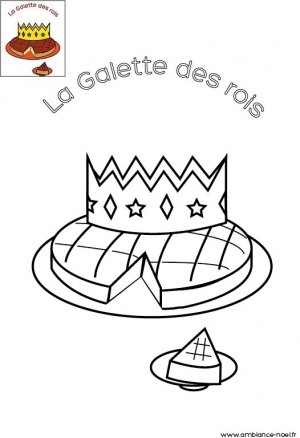 Construire les premiers outils pour structurer sa penséeUtiliser les nombres : réaliser une collection de quantité égale à la collection proposéeConsigne : « Je distribue autant de part de galette qu’il y a d’enfant dans chaque case »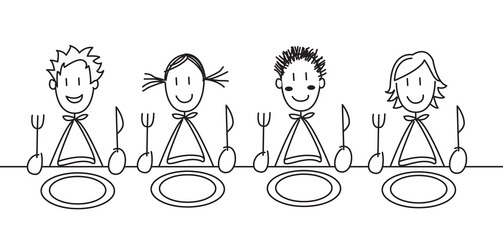 